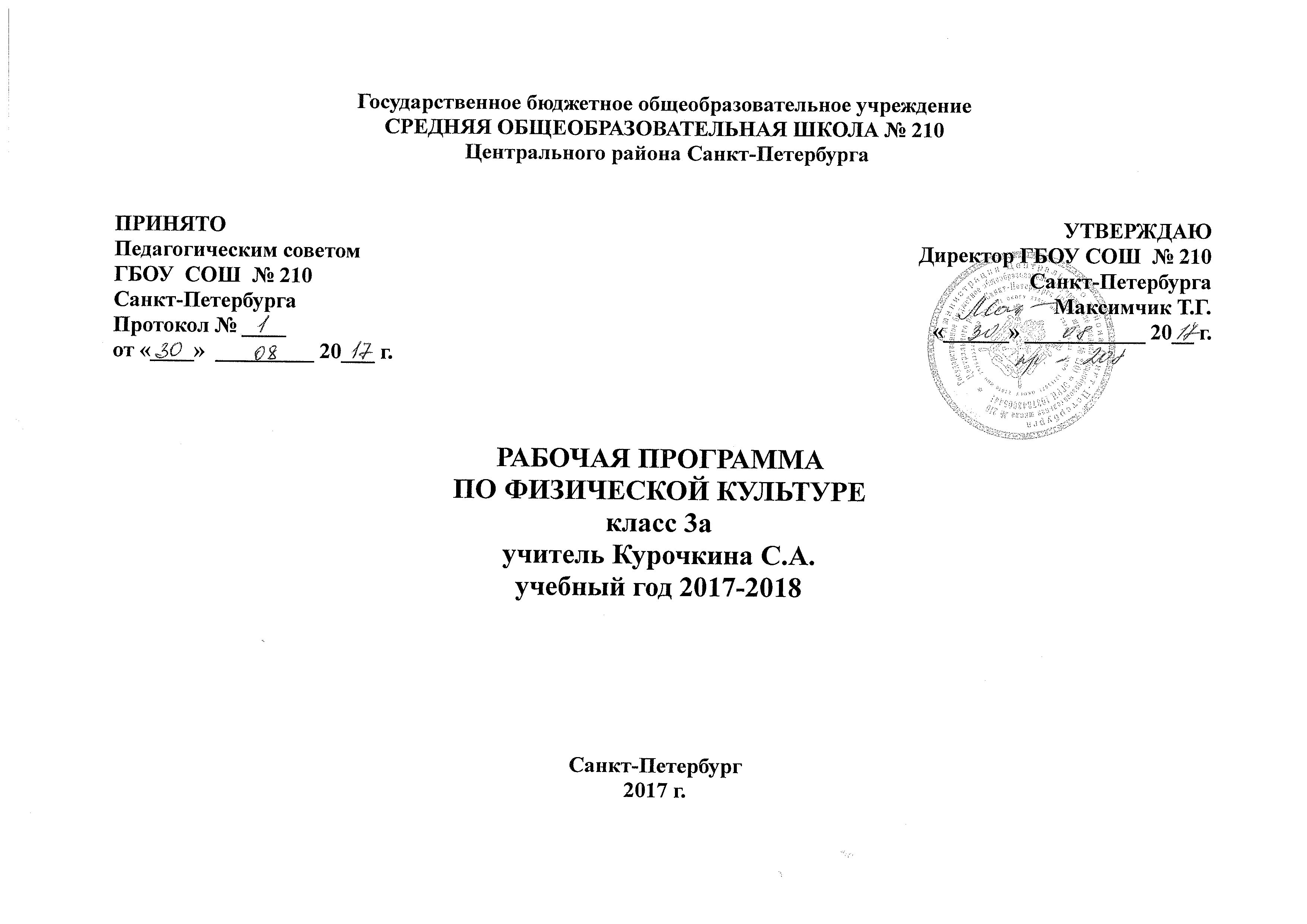 ПОЯСНИТЕЛЬНАЯ ЗАПИСКА             Рабочая программа по физической культуре составлена на основе федерального государственного образовательного стандарта начального общего образования, Примерной образовательной программы, Комплексной программы физического воспитания учащихся и ориентирована на использование учебно-методического комплекта:Лях, В. И. Физическая культура. 1-4 классы : учебник для общеобразовательных учреждений / В. И. Лях. - М.: Просвещение, 2012.Лях, В. И. Физическая культура. 1-4 классы. Рабочие программы / В. И. Лях. - М. : Просвещение, 2012.Общая характеристика учебного предметаОсновная образовательная программа начального общего образования определяет содержание и организацию учебного процесса на ступени начального общего образования и направлена на формирование общей культуры, духовно-нравственное, социальное, личностное и интеллектуальное развитие обучающихся, создание основ первоначальных представлений о значении физической культуры и ее влиянии на развитие человека.Предметом обучения физической культуры в начальной школе является укрепление здоровья, совершенствование физических качеств, освоение определенных двигательных действий, развитие мышления, творчества и самостоятельности.Выполнение данной цели связано с решением следующих образовательных задач:Формирование общих представлений о физической культуре, ее значении в жизни человека; укрепление здоровья, улучшение осанки, содействие гармоничному физическому развитию;развитие основных физических качеств: силы, быстроты, выносливости, координации движений, гибкости;обучение физическим упражнениям из таких видов спорта, как гимнастика, легкая атлетика и кроссовой подготовки, а также подвижным играм и техническим действиям спортивных игр, входящих в школьную программу;содействие воспитанию нравственных и волевых качеств, развитию психических процессов и свойств личности;приобретение в области физической культуры знаний и умений, направленных на укрепление здоровья;развитие интереса к самостоятельным занятиям физическими упражнениями, утренней гимнастикой, физкультминутками и подвижными играми;обучение простейшим способам контроля за физической нагрузкой, отдельным показателям физического развития и физической подготовленности.Согласно учебному плану на изучение физической культуры в 3  классе выделяется 102 часа, (3 часа в неделю, 34 учебные недели).Распределение учебного времени по разделам программы в 3 классеРезультаты изучения учебного предметаЛичностными результатами изучения курса «Физическая культура» являются:
- проявление положительных качеств личности и управление своими эмоциями в различных
(нестандартных) ситуациях и условиях; - проявление дисциплинированности, трудолюбия, упорства в достижении поставленных целей; - оказание помощи своим сверстникам и уважение к ним.Метапредметными результатами изучения курса «Физическая культура» являются:- обнаружение ошибок при выполнении учебных заданий и способы их исправления;- общение и взаимодействие со сверстниками;-  обеспечение защиты и сохранности природы во время спортивных мероприятий, турпоходов и др.; - занятия физическими упражнениями с учетом требований безопасности.Предметными результатами изучения курса «Физическая культура» являются:- организация отдыха и досуга средствами физической культуры;- изложение фактов истории физической культуры;- измерение показателей физического развития (рост, вес, масса тела);- бережное обращение с оборудованием и инвентарем.Структура курсаСтруктура и содержание учебного предмета задаются в предлагаемой программе в конструкции двигательной деятельности с выделением соответствующих учебных разделов: «Знания о физической культуре», «Способы физкультурной деятельности» и «Физическое совершенствование».Содержание раздела «Знания о физической культуре» соответствует основным направлениям развития познавательной активности человека: знания о природе (медико-биологические основы деятельности), знания о человеке (психолого-педагогические основы деятельности), знания об обществе (историко-социологические основы деятельности). Раздел «Способы физкультурной деятельности» соотносится с представлениями о самостоятельных занятиях физическими упражнениями, способах организации исполнения и контроля за физическим развитием и физической подготовленностью учащихся. Содержание раздела «Физическое совершенствование» ориентировано на гармоничное физическое развитие, всестороннюю физическую подготовку и укрепление здоровья школьников. Данный раздел включает в себя освоение жизненно важных навыков и умений, подвижных игр и двигательных действий из программных видов спорта, а также общеразвивающих упражнений с различной функциональной направленностью.Содержание курсаВ программе В. И. Ляха, А. А. Зданевича программный материал делится на две части – базовую и вариативную. В базовую часть входит материал в соответствии с федеральным компонентом учебного плана, региональный компонент (лыжная подготовка заменяется кроссовой). Базовая часть выполняет обязательный минимум образования по предмету «Физическая культура». Вариативная часть включает в себя программный материал по подвижным играм на основе спортивных игр (баскетбол, волейбол) и дополнительный материал по лёгкой атлетике.  Программный материал расширяется по разделам каждый год за счет увеличения и усложнения элементов на базе ранее пройденных.Освоение базовых основ физической культуры необходимо для каждого ученика.В базовую часть входят:Знания о физической культуре.Физическая культура как система разнообразных форм занятий физическими упражнениями. Возникновение физической культуры у древних людей. Возникновение первых спортивных соревнований. История зарождения древних Олимпийских игр. Появление мяча, упражнений и игр с мячом. Физические упражнения, их отличие от естественных движений. Основные физические качества: сила, быстрота, выносливость, гибкость, равновесие. Виды физических упражнений: подводящие, общеразвивающие, соревновательные. Спортивные игры: волейбол, баскетбол. Физическая нагрузка и ее влияние на частоту сердечных сокращений (ЧСС). Физическая подготовка и ее связь с развитием систем дыхания и кровообращения. Характеристика основных способов регулирования физической нагрузки по скорости и продолжительности выполнения упражнения, изменению величины отягощения. Режим дня и личная гигиена. Правила предупреждения травматизма во время занятий физическими упражнениями. Закаливание организма: воздушные и солнечные ванны, купание в естественных водоемах.Способы физкультурной деятельности.Оздоровительные занятия в режиме дня: комплексы утренней зарядки, физкультминутки. Выполнение утренней зарядки и гимнастики под музыку; проведение закаливающих процедур; выполнение упражнений, развивающих быстроту и равновесие, совершенствующих точность броска малого мяча. Подвижные игры во время прогулок: правила организации и проведения игр, выбор одежды и инвентаря. Комплексы упражнений для формирования правильной осанки и развития мышц туловища. Измерение длины и массы тела. Освоение подводящих упражнений для закрепления и совершенствования двигательных действий игры в волейбол, баскетбол. Измерение частоты сердечных сокращений во время и после выполнения физических упражнений. Проведение элементарных соревнований. Составление акробатических и гимнастических комбинаций из разученных упражнений. Проведение игр в баскетбол, волейбол по упрощенным правилам. Оказание доврачебной помощи при легких ушибах, царапинах и ссадинах, потертостях.Физическое совершенствование.Гимнастика с основами акробатики.Организующие команды и приемы: построение в шеренгу и колонну; выполнение основной стойки по команде «Смирно!»; выполнение команд «Вольно!», «Равняйсь!», «Шагом марш!», «На месте стой!»; размыкание в шеренге и колонне на месте; построение в круг колонной и шеренгой; повороты на месте налево и направо по командам «Налево!» и «Направо!»; размыкание и смыкание приставными шагами в шеренге; повороты кругом с разделением по команде «Кругом! Раз-два!»; перестроение по двое в шеренге и колонне; передвижение в колонне с разной дистанцией и темпом, по «диагонали» и «противоходом».Акробатические упражнения: упоры (присев, лежа, согнувшись, лежа сзади); седы (на пятках, углом); группировка из положения лежа и раскачивание в плотной группировке (с помощью); перекаты назад из седа в группировке и обратно (с помощью); перекаты из упора присев назад и боком; кувырок назад до упора на коленях и до упора присев; мост из положения лежа на спине; акробатические комбинации; прыжки со скакалкой с изменяющимся темпом ее вращения.Гимнастические упражнения прикладного характера: передвижение по гимнастической стенке вверх и вниз, горизонтально лицом и спиной к опоре; ползание и переползание по-пластунски; преодоление полосы препятствий с элементами лазанья, перелезания поочередно перемахом правой и левой ногой, переползания; хождение по наклонной гимнастической скамейке; упражнения на низкой перекладине: вис стоя спереди, сзади, зависом одной и двумя ногами (с помощью); передвижения и повороты на гимнастическом бревне; опорный прыжок через гимнастического козла — с небольшого разбега толчком о гимнастический мостик прыжок в упор стоя на коленях, переход в упор присев и соскок вперед; из виса стоя присев толчком двумя ногами перемах, согнув ноги в вис сзади согнувшись, опускание назад в вис стоя и обратное движение через вис сзади согнувшись со сходом «вперед ноги».Легкая атлетика.Бег: с высоким подниманием бедра, прыжками и ускорением, с изменяющимся направлением движения (змейкой, по кругу, спиной вперед), из разных исходных положений и с разным положением рук.Прыжки: на месте (на одной ноге, с поворотами вправо и влево), с продвижением вперед и назад, левым и правым боком, в длину и высоту с места; запрыгивание на горку из матов и спрыгивание с нее; в длину и высоту с прямого разбега, согнув ноги; в высоту с разбега способом «перешагивание».Броски: большого мяча (1 кг) на дальность двумя руками из-за головы, от груди.Метание: малого мяча правой и левой рукой из-за головы, стоя на месте, в вертикальную цель, в стену.Бег:Низкий старт.Стартовое ускорение.Финиширование.Подвижные игры.На материале раздела «Гимнастика с основами акробатики»: «У медведя во бору», «Раки», «Тройка», «Салки-догонялки», «Альпинисты», «Змейка», «Пройди бесшумно», «Через холодный ручей», «Парашютисты», «Догонялки на марше», «Увертывайся от мяча»; игровые задания с использованием строевых упражнений типа: «Становись - разойдись», «Смена мест».На материале раздела «Легкая атлетика»: «Пятнашки», «Волк во рву», «Кто быстрее», «Горелки», «Рыбки», «Салки на болоте», «Пингвины с мячом», «Быстро по местам», «К своим флажкам», «Точно в мишень», «Третий лишний»; «Защита укрепления», «Кто дальше бросит», «Ловишка, поймай ленту», «Метатели».На материале раздела «Спортивные игры»:Баскетбол: ловля мяча на месте и в движении: низко летящего и летящего на уровне головы; броски мяча двумя руками стоя на месте (мяч снизу, мяч у груди, мяч сзади за головой); передача мяча (снизу, от груди, от плеча); прием мяча снизу двумя руками; передача мяча сверху двумя руками вперед вверх; нижняя прямая подача; бросок мяча двумя руками от груди после ведения и остановки; прыжок с двух шагов; эстафеты с ведением мяча и бросками его в корзину; подвижные игры: «Не давай мяча водящему», «Круговая лапта», «Брось - поймай», «Выстрел в небо», «Охотники и утки».Волейбол: прием мяча снизу двумя руками; передача мяча сверху двумя руками вперед вверх; передача мяча через сетку (передача двумя руками сверху, кулаком снизу); передача мяча после небольших перемещений вправо, вперед, в парах на месте и в движении правым (левым) боком; подвижные игры: «Не давай мяча водящему», «Круговая лапта».Общеразвивающие физические упражнения по базовым видам и внутри разделов.На материале гимнастики с основами акробатики.Развитие гибкости: широкие стойки на ногах; ходьба с включением широкого шага, глубоких выпадов, в приседе, со взмахом ногами; наклоны вперед, назад, в сторону в стойках на ногах, в седах; выпады и полушпагаты на месте; «выкруты» с гимнастической палкой, скакалкой; высокие взмахи поочередно и попеременно правой и левой ногой, стоя у гимнастической стенки и при передвижениях; комплексы упражнений, включающие в себя максимальное сгибание и прогибание туловища (в стойках и седах); индивидуальные комплексы по развитию гибкости.Развитие координации: произвольное преодоление простых препятствий; передвижение с резко изменяющимся направлением и остановками в заданной позе; ходьба по гимнастической скамейке с меняющимся темпом и длиной шага, поворотами и приседаниями; воспроизведение заданной игровой позы; игры на переключение внимания, на расслабление мышц рук, ног, туловища (в положениях стоя и лежа, сидя; преодоление полос препятствий, включающих в себя висы, упоры, простые прыжки, перелезание через горку матов; комплексы упражнений на координацию с асимметрическими и последовательными движениями руками и ногами; равновесие типа «ласточка» на широкой опоре с фиксацией равновесия; упражнения на переключение внимания и контроля с одних звеньев тела на другие; упражнения на расслабление отдельных мышечных групп; передвижение шагом, бегом, прыжками в разных направлениях по намеченным ориентирам и по сигналу.Формирование осанки: ходьба на носках, с предметами на голове, с заданной осанкой; виды стилизованной ходьбы под музыку; комплексы корригирующих упражнений на контроль ощущений (в постановке головы, плеч, позвоночного столба), на контроль осанки в движении, положений тела и его звеньев стоя, сидя, лежа; комплексы упражнений для укрепления мышечного корсета.Развитие силовых способностей: на локальное развитие мышц туловищах использованием веса тела и дополнительных отягощений (набивные мячи до 1 кг, гантели до 100 г, гимнастические палки и булавы), комплексы упражнений с постепенным включением в работу основных мышечных групп и увеличивающимся отягощением; перелезание и перепрыгивание через препятствия с опорой на руки; подтягивание в висе стоя и лежа; отжимание лежа с опорой на гимнастическую скамейку; прыжковые упражнения с предметом в руках (с продвижением вперед поочередно на правой и левой ноге, на месте вверх и вверх с поворотами вправо и влево).На материале легкой атлетики.Развитие координации: бег с изменяющимся направлением по ограниченной опоре; пробегание коротких отрезков из разных исходных положений; прыжки через скакалку на месте на одной ноге и двух ногах поочередно.Развитие быстроты: повторное выполнение беговых упражнений с максимальной скоростью с высокого старта, из разных исходных положений; челночный бег; бег с горки в максимальном темпе; ускорение из разных исходных положений; броски в стенку и ловля теннисного мяча в максимальном темпе, из разных исходных положений, с поворотами.Развитие выносливости: равномерный бег в режиме умеренной интенсивности, чередующийся с ходьбой, с бегом в режиме большой интенсивности, с ускорениями; повторный бег с максимальной скоростью на дистанцию 30 м (с сохраняющимся или изменяющимся интервалом отдыха); бег на дистанцию до 400 м; равномерный 6-минутный бег.Развитие силовых способностей: повторное выполнение многоскоков; повторное преодоление препятствий (15—20 см); передача набивного мяча (1 кг) в максимальном темпе, по кругу, из разных исходных положений; метание набивных мячей (1 кг) одной .рукой и двумя руками из разных исходных положений и различными способами (сверху, сбоку, снизу, от груди); повторное выполнение беговых нагрузок в горку; прыжки в высоту на месте с касанием рукой подвешенных ориентиров; прыжки с продвижением вперед (правым и левым боком), с доставанием ориентиров, расположенных на разной высоте; прыжки по разметкам в полуприседе и приседе; запрыгивание с последующим спрыгиванием.На материале кроссовой подготовки.Развитие выносливости: бег в режиме умеренной интенсивности, в чередовании с прохождением отрезков в режиме большой интенсивности, с ускорениями; длительный бег.В процессе овладения учебной деятельностью на занятиях физической культуры укрепляется здоровье, совершенствуются физические качества, активно развивается мышление, творчество и самостоятельность.Основные требования к знаниям, умениям и навыкам учащихсяВ результате освоения программного материала 3 класса по физической культуре учащиеся должны:знать:о взаимосвязи занятий физическими упражнениями с укреплением здоровья и повышением физической подготовленности;о режиме дня и личной гигиене;о правилах составления комплексов утренней зарядки;о физической подготовке и ее связи с развитием физических качеств, систем дыхания и кровообращения;о физической нагрузке и способах ее регулирования;о причинах возникновения травм во время занятий физическими упражнениями, профилактике травматизма;уметь:выполнять комплексы упражнений, направленные на формирование правильной осанки;выполнять комплексы упражнений утренней зарядки и физкультминуток;играть в подвижные игры;демонстрировать уровень физической подготовленности;вести дневник самонаблюдения;выполнять простейшие акробатические и гимнастические комбинации на высоком качественном уровне;подсчитывать частоту сердечных сокращений при выполнении физических упражнений
с разной нагрузкой;выполнять комплексы общеразвивающих и подводящих упражнений для освоения технических действий игры в баскетбол и волейбол;выполнять передвижения в ходьбе, беге, прыжках разными способами;оказывать доврачебную помощь при ссадинах, царапинах, легких ушибах и потертостях.Уровень физической подготовленности
3 классКритерии и нормы оценки знаний обучающихсяПри оценивании успеваемости учитываются индивидуальные возможности, уровень физического развития и двигательные возможности, последствия заболеваний учащихся.Классификация ошибок и недочетов, влияющих на снижение оценки.Мелкими ошибками считаются такие, которые не влияют на качество и результат выполнения. К мелким ошибкам в основном относятся неточность отталкивания, нарушение ритма, неправильное исходное положение, «заступ» при приземлении.Значительные ошибки — это такие, которые не вызывают особого искажения структуры движений, но влияют на качество выполнения, хотя количественный показатель ниже предполагаемого. К значительным ошибкам относятся:старт не из требуемого положения;отталкивание далеко от планки при выполнении прыжков в длину, высоту;бросок мяча в кольцо, метание в цель с наличием дополнительных движений;несинхронность выполнения упражнения.Грубые ошибки - это такие, которые искажают технику движения, влияют на качество и результат выполнения упражнения.Характеристика цифровой оценки (отметки).Оценка «5» выставляется за качественное выполнение упражнений, допускается наличие мелких ошибок.Оценка «4» выставляется, если допущено не более одной значительной ошибки и несколько мелких.Оценка «3» выставляется, если допущены две значительные ошибки и несколько грубых, но ученик при повторных выполнениях может улучшить результат.Оценка «2» выставляется, если упражнение не выполнено. Причиной невыполнения является наличие грубых ошибок.В 1-4 классах оценка за технику ставится лишь при выполнении упражнений в равновесии, с элементами акробатики, при построениях, перестроениях, ходьбе, лазанье. В остальных видах (бег, прыжки, метание, броски, ходьба) необходимо учитывать результат: секунды, количество, длину, высоту.Календарно-тематическое планирование3 КЛАСС№ п/пРазделы программыКол-во часов1Базовая часть781.2Знания о физической культуреВ процессе уроков1.3Легкая атлетика211.4Гимнастика с основами акробатики181.5Подвижные игры.181.6Кроссовая подготовка212Вариативная часть242.1Подвижные игры (элементы баскетбола, волейбола)152.2Легкая атлетика9Количество уроков в неделюКоличество уроков в неделю3Количество учебных недельКоличество учебных недель34ИтогоИтого102Контрольные упражненияУровеньУровеньУровеньУровеньУровеньУровеньКонтрольные упражнениявысокийсреднийнизкийвысокийсредний низкийсредний низкийКонтрольные упражненияМальчикиМальчикиМальчикиДевочкиДевочкиДевочкиПодтягивание в висе, количество раз543Подтягивание в висе лежа, согнувшись, количество раз1285Прыжок в длину с места, см150-160131-149120-130143-152 126-142115-125Бег 30 м с высокого старта, с5,8-5,66,3-5,96,6-6,46,3-6,06,5-5,96,8-6,6Бег 1000 м (мин, с)5,005,306,006,006,307,00№ п/п№ п/пТема урокаТип урокаХарактеристика деятельности учащихсяКонтрольДата 1 четверть1 четверть1 четверть1 четверть1 четверть1 четверть1 четвертьЛегкая атлетика (10ч.)Легкая атлетика (10ч.)Легкая атлетика (10ч.)Легкая атлетика (10ч.)Легкая атлетика (10ч.)Легкая атлетика (10ч.)Легкая атлетика (10ч.)11И.О.Т. по лёгкой атлетике. Игра.КомбинированныйУметь- выполнять действия  по образцу, соблюдать правила техникиБезопасности на уроках физической культуры, выполнять комплекс УГГТекущий05.0922Прыжок в длинус места.Изучение новогоматериалаУметь:- самостоятельно выполнять комплекс утренней гимнастики;-технически правильно отталкиваться и приземлятьсяТекущий6.0933Бег на 30 мКомбинированныйУметь:- выполнять организующие строевые команды и приемы;- разминаться, применяя специальные беговые упражненияТекущий7.0944 Челночный бег 3 х 10 м. Проверка и коррекция знаний и уменийУметь:-выполнять легкоатлетические упражнения;-технически правильно держать корпус и руки при беге в сочетании с дыханиемКонтроль двигательных качеств (челночный бег)12.0955 Прыжки вверх и в длину с места.Изучение нового материалаУметь:-выполнять легкоатлетические упражнения;-технически правильно выполнять движения рук и ног в прыжках вверх и в длину;-соблюдать правила взаимодействия с игрокамиТекущий13.0966Прыжокв длину с места.Проверка и коррекциязнаний и уменийУметь:-характеризовать роль и  значение уроков физическойкультуры для укрепления здоровья;- выполнять упражнение по образцу учителя и показу лучших учеников Контроль двигательныхкачеств (прыжокв длину с места)14.0977Метание на дальность с трехшагов разбега.Изучение новогоматериалаУметь:- выполнять легкоатлетические упражнения (метаниес трех шагов);- выполнять правильное  движение рукой для замаха в метанииТекущий19.0988Метание малогомяча на дальность.Проверка и коррекциязнаний и  уменийУметь:- выполнять легкоатлетические упражнения в метании и броске мяча;- соблюдать правила взаимодействия с игрокамиТекущий20.0999 Броски и ловля набивного мяча в парах.Изучение нового материалаУметь:-характеризовать роль и значение уроков физической культуры для укрепления здоровья;-соблюдать правила взаимодействия с партнеромТекущий21.091010Метание набивного мяча от плеча одной рукой. Изучение нового материалаУметь:-выполнять бег с изменением частоты шагов, с различным ритмом и темпом;-выполнять упражнение по образцу учителя и показу лучших учениковТекущий26.09Кроссовая подготовка (9ч.)Кроссовая подготовка (9ч.)Кроссовая подготовка (9ч.)Кроссовая подготовка (9ч.)Кроссовая подготовка (9ч.)Кроссовая подготовка (9ч.)Кроссовая подготовка (9ч.)1111 Корректировка техники бега.ИзучениеновогоматериалаУметь: -выполнять легкоатлетические упражнения (бег);- технически правильно держать корпус и руки в медленном беге в сочетании с дыханием27.091212Бег до 3 мин.  Игра. СовершенствованиеУметь: -выполнять легкоатлетические упражнения (бег); технически правильно держать корпус и руки в медленном беге в сочетании с дыханиемТекущий28.091313 Бег до 4 мин. Эстафеты.СовершенствованиеУметь: -выполнять игровые действия разной функциональной направленности; передавать эстафету на скоростиТекущий3.101414Бег до 5 мин.Эстафеты.СовершенствованиеУметь:- выполнять игровые действия разной функциональной направленности; передавать эстафету на скоростиТекущий4.101515 Длительный бег Игра СовершенствованиеУметь: -распределять свои силы во время продолжительного бега; выполнять упражнения по профилактике нарушения осанкиТекущий5.101616Длительный бег ИграСовершенствованиеУметь: -распределять свои силы во время продолжительного бега; выполнять упражнения по профилактике нарушения осанкиТекущий10.101717Длительный бег ИграСовершенствованиеУметь:- распределять свои силы во время продолжительного бега; выполнять упражнения по профилактике нарушения осанкиТекущий11.101818Длительный бег ИграИзучение новогоматериалаУметь: -равномерно распределять свои силы для завершения шестиминутного бега; оценивать величину нагрузки (большая, средняя, малая) по частоте пульса Текущий12.101919 Длительный бег. Контроль.СовершенствованиеУметь: -равномерно распределять свои силы для завершения шестиминутного бега; оценивать величину нагрузки 
(большая, средняя, малая) по частоте пульса Контрольдвигательныхкачеств(6 – минутный бег)17.10Подвижные игры (5ч.)Подвижные игры (5ч.)Подвижные игры (5ч.)Подвижные игры (5ч.)Подвижные игры (5ч.)Подвижные игры (5ч.)Подвижные игры (5ч.)2020И.О.Т.на уроках с мячами. Передачи мяча в парах. КомбинированныйУметь:- выполнять упражнение по образцу учителя и показу лучших учеников; -соблюдать правила поведения и предупреждения травматизма во время занятий упражнениями с мячомТекущий18.102121Броски и ловля мяча через сетку. КомбинированныйУметь:-технически правильно выполнять броски мяча через сетку; - организовывать и проводить подвижные игрыТекущий19.102222Броски мяча через сетку из зоны подачи. Изучение нового материалаУметь:- технически правильно выполнять броски мяча через сетку из зоны подачиТекущий24.102323Подаче мяча двумя руками из-за головы из зоны подачи.КомбинированныйУметь:-технически правильно выполнять подачу мяча через сетку двумя руками из-за головы;-перемещаться по площадке по команде «переход»Текущий25.102424Подача мяча через сетку броском одной рукой из зоны подачи. КомбинированныйУметь:- технически правильно выполнять броски мяча через сетку; - организовывать и проводить подвижные игрыТекущий26.10. . 2 четверть2 четверть2 четверть2 четверть2 четверть2 четверть2 четвертьГимнастика (18ч)Гимнастика (18ч)Гимнастика (18ч)Гимнастика (18ч)Гимнастика (18ч)Гимнастика (18ч)Гимнастика (18ч)25(1)25(1)И.О.Т. на снарядах. О.Р.У.Игра.КомбинированныйУметь:- соблюдать правила поведения и предупреждения травматизма во время физкультурныхзанятий;- выполнять упражнения с гимнастическими палками на местеи в  продвиженииТекущий8.1126(2)26(2)Подъем туловища за 30 секунд. Контроль.Проверка и коррекциязнаний и уменийУметь:- правильно выполнять перестроения для развития координации движений в различных ситуациях;- соблюдать правила взаимодействия с игрокамиКонтроль двигательныхКачеств (подъем туловища)9.1127(3)27(3)Лазанье по гимнастической стенке . Игра .КомбинированныйУметь:- выполнять упражнения для развития ловкости и координацииТекущий14.1128(4)28(4)Вис на гимнастическойстенке на время. Игра.КомбинированныйУметь:- творчески подходить к выполнению упражнений и добиватьсядостижения конечного результатаТекущий15.1129(5)29(5)Подтягивания. Контроль. Игра Проверка и коррекция знаний и уменийУметь:- выполнять упражнения для развития силы и ловкостиКонтроль двигательных качеств (подтягивание на перекладине)16.1130(6)30(6)Вис углом на перекладине и гимнастической стенке. Изучение нового материалаУметь:-технически правильно выполнять поднимание ног углом в висе на перекладине;-соблюдать правила взаимодействия с игроками;-организовывать и проводить подвижные игрыТекущий21.1131(7)31(7)Упражненияв равновесии. Игра.Изучение нового материалаУметь:- выполнять упражнения для развития ловкости и координацииТекущий22.1132(8)32(8)Упражнения в равновесии. Игра.КомбинированныйУметь:- выполнять упражнения на бревне (приседания, переходы в упор присев, в упор стоя на коленях)Текущий23.1133(9)33(9)Упражнения в равновесиях и упорах. КомбинированныйУметь:- выполнять упражнения в равновесии на ограниченной опоре (низкое бревно, гимнастическая скамейка);- организовывать и проводить подвижные игрыТекущий28.1134(10)34(10)Упражнения с элементами акробатики.КомбинированныйУметь:-технически правильно выполнять перекаты в группировке;-организовывать и проводить подвижные игрыТекущий29.1135(11)35(11)Кувырок вперед круговая тренировка.КомбинированныйУметь:- выполнять упражнения для развития ловкости и координацииТекущий30.1136(12)36(12)«Стойка на лопатках».Игра КомбинированныйУметь:-технически правильно выполнять «стойку на  лопатках»;-соблюдать правила поведения и предупреждения травматизма во время занятий физическими упражнениямиТекущий5.1237(13)37(13)Строевые упражнения.«Мост». Изучение новогоматериалаУметь:- выполнять организующие строевые команды и приемы;- выполнять упражнение по образцу  учителя и показу лучших учениковТекущий6.1238(14)38(14)Наклонвперед из положения стоя. Контроль.КомбинированныйУметь:- соблюдать правила поведения и предупреждениятравматизма во время выполнения упражнений круговой тренировкиКонтроль двигательныхкачеств (наклонвперед из положениястоя)7.1239(15)39(15)Совершенствование кувырков вперед.Изучение нового материалаУметь:-самостоятельно составлять комплекс упражнений физкультминутки;-технике движения рук и ног в кувыркахТекущий12.1240(16)40(16)Совершенствование кувырка вперед.Применение знаний и уменийУметь:- самостоятельно подбирать упражнения для развития гибкости; - соблюдать правила поведения во время занятий физкультуройТекущий13.1241(17)41(17)Упражненияс гимнастическим козлом.Изучение новогоматериалаУметь:- выполнять силовые упражнения с заданной дозировкойнагрузкиТекущий14.1242(18)42(18)Совершенствование упражнений акробатикиПрименение знаний и уменийУметь:-организовывать и проводить подвижные игры;-контролировать свои действия в игре и наблюдать за действиями других игроковТекущий19.12Подвижные игры (4ч.)Подвижные игры (4ч.)Подвижные игры (4ч.)Подвижные игры (4ч.)Подвижные игры (4ч.)Подвижные игры (4ч.)Подвижные игры (4ч.)43(19)43(19)Броски и ловля мяча через сетку. КомбинированныйУметь:-организовывать и проводить подвижные игры;-выполнять упражнение по образцу учителя и показу лучших учениковТекущий20.1244(20)44(20)Общеразвивающие упражнения с мячом. КомбинированныйУметь:-грамотно использовать технику метания мяча при выполнении упражнений;-соблюдать правила поведения и предупреждения травматизма во время занятий физкультуройТекущий21.1245(21)45(21)Броски набивного мяча на дальность. Игра.КомбинированныйУметь:-технически правильно выполнять броски набивного мяча;-соблюдать правила взаимодействия с игроками26.1246(22)46(22)Броски набивного мяча из-за головы. Контроль .Проверка и коррекция знаний и уменийУметь:- самостоятельно подбирать подводящие упражнения для выполнения броска набивного мяча из-за головыКонтроль двигательных качеств (броски набивного мяча)27.123 четверть3 четверть3 четверть3 четверть3 четверть3 четверть3 четвертьКроссовая подготовка (11ч.)Кроссовая подготовка (11ч.)Кроссовая подготовка (11ч.)Кроссовая подготовка (11ч.)Кроссовая подготовка (11ч.)Кроссовая подготовка (11ч.)Кроссовая подготовка (11ч.)4747Равномерный бег. Игра.Изучение новогоматериалаУметь: -выполнять легкоатлетические упражнения (бег); -технически правильно держать корпус и руки в медленном беге в сочетании с дыханиемТекущий11.014848Равномерный бег. Игра.СовершенствованиеУметь: -выполнять легкоатлетические упражнения (бег); -технически правильно держать корпус и руки в медленном беге в сочетании с дыханиемТекущий16.014949Равномерный бег.Круговые эстафеты.СовершенствованиеУметь: -выполнять игровые действия разной функциональной направленности; -передавать эстафету на скоростиТекущий17.015050Равномерный бег.Круговые эстафеты.СовершенствованиеУметь:- выполнять игровые действия разной функциональной направленности; -передавать эстафету на скоростиТекущий18.015151 Длительный бег. Игра. СовершенствованиеУметь: -распределять свои силы во время продолжительного бега; -выполнять упражнения по профилактике нарушения осанкиТекущий23.015252Длительный бег. Игра.СовершенствованиеУметь:- распределять свои силы во время продолжительного бега; -выполнять упражнения по профилактике нарушения осанкиТекущий24.015353Длительный бег.Игра.СовершенствованиеУметь: -распределять свои силы во время продолжительного бега; -выполнять упражнения по профилактике нарушения осанкиТекущий25.015454Длительный бег. Игра.Изучение новогоматериалаУметь:- равномерно распределять свои силы для завершения шестиминутного бега;- оценивать величину нагрузки (большая, средняя, малая) по частоте пульса Текущий30.015555Длительный бег. Игра. СовершенствованиеУметь: -равномерно распределять свои силы для завершения шестиминутного бега; -оценивать величину нагрузки (большая, средняя, малая) по частоте пульса Текущий31.015656Длительный бег.Игра. СовершенствованиеУметь: -выполнять упражнения на развитие физических качеств (силы, быстроты, выносливости);- осуществлять быструю ходьбу и медленный бег на местности (имитируемой)Текущий1.025757Длительный бег.Игра. СовершенствованиеУметь: -выполнять упражнения на развитие физических качеств 
(силы, быстроты, выносливости); -осуществлять быструю ходьбу и медленный бег на местности (имитируемой)Текущий6.02Подвижные игры с элементами баскетбола (15 ч.)Подвижные игры с элементами баскетбола (15 ч.)Подвижные игры с элементами баскетбола (15 ч.)Подвижные игры с элементами баскетбола (15 ч.)Подвижные игры с элементами баскетбола (15 ч.)Подвижные игры с элементами баскетбола (15 ч.)Подвижные игры с элементами баскетбола (15 ч.)5858И.О.Т. по баскетболу. Броски и ловля мяча.Игра.КомбинированныйУметь:-технически правильно выполнять броски и ловлю мяча различными способами;-выполнять упражнение по образцу учителя и показу лучших учениковТекущий7.025959Броски мяча одной рукой. Игра.КомбинированныйУметь:-выполнять упражнение по образцу учителя и показу лучших учеников;-точно бросать мяч одной  рукой и попадать в цель(круг)Текущий8.0260Упражнения с мячом у стены. Игра Упражнения с мячом у стены. Игра Применение знаний и уменийУметь:-грамотно использовать технику броска и ловли мяча при выполнении упражнений;-соблюдать правила поведения и предупреждения травматизма во время занятий физкультуройТекущий13.0261Передачи и ловля мяча. Игра.Передачи и ловля мяча. Игра.КомбинированныйУметь:- выполнять передачу мяча различными способамиТекущий14.0262Передачи и ловля мяча. Игра.Передачи и ловля мяча. Игра.КомбинированныйУметь:- выполнять ловлю мяча различными способамиТекущий15.0263Ведение  мяча в движении. Игра.Ведение  мяча в движении. Игра.КомбинированныйУметь:- выполнять ведение мяча различными способамиТекущий20.0264Броски мяча в кольцо. Игра.Броски мяча в кольцо. Игра.Применение знаний и уменийУметь:- технически правильно выполнять броски мяча в корзину после ведения; -добиваться достижения конечного результата.Текущий21.0265Броски мяча в кольцо. Игра.Броски мяча в кольцо. Игра.КомбинированныйУметь:-выполнять упражнение по образцу учителя и показу лучших учеников;-точно бросать мяч одной  рукой и попадать в кольцоТекущий22.0266Упражнения с баскетбольным мячом. Игра.Упражнения с баскетбольным мячом. Игра.КомбинированныйУметь:- технически правильно выполнять броски мяча в кольцо разными способами; - организовывать и проводить подвижные игрыТекущий27.0267Ведение мяча.Игра.Ведение мяча.Игра.КомбинированныйУметь:- выполнять ведение мяча приставным шагом с остановкой прыжкомТекущий28.0268Ведение. Бросок  в кольцо. Эстафеты.Ведение. Бросок  в кольцо. Эстафеты.КомбинированныйУметь:- самостоятельно определять расстояние до баскетбольного щита для остановки в два шага с последующим броском.Текущий01.0369Ведение мяча. Эстафеты.Ведение мяча. Эстафеты.КомбинированныйУметь:- выполнять ведение мяча с изменением направления зигзагом и вокруг стоек в эстафетахТекущий06.0370Ведение, остановка, повороты. Игра.Ведение, остановка, повороты. Игра.Изучение нового материалаУметь:- технически правильно выполнять упражнения с элементами баскетбола; - соблюдать правила взаимодействия с игроками.Текущий07.0371 Ведение мяча.Игра. Ведение мяча.Игра.КомбинированныйУметь:-выполнять упражнения для развития ловкости и координацииТекущий13.0372 Правила  спортивных игр. Эстафеты. Правила  спортивных игр. Эстафеты.Изучение нового материалаУметь:-давать характеристику, объяснять правила спортивных игр с мячом;-соблюдать правила поведения и предупреждения травматизма во время занятий физическими упражнениями.Текущий14.03Лёгкая атлетика (4ч.)Лёгкая атлетика (4ч.)Лёгкая атлетика (4ч.)Лёгкая атлетика (4ч.)Лёгкая атлетика (4ч.)Лёгкая атлетика (4ч.)Лёгкая атлетика (4ч.)73И.О.Т. по легкой атлетике. Прыжок в длину.И.О.Т. по легкой атлетике. Прыжок в длину.КомбинированныйУметь:- технически правильно выполнять разбег для прыжка в длинуТекущий15.0374Прыжок в длину. Отталкивание.  Игра. Прыжок в длину. Отталкивание.  Игра. Изучение нового материалаУметь:-отталкиваться без заступа при выполнении прыжка в длину с разбега;-выполнять безопасное приземление.Текущий20.037575Прыжок в длину. Отталкивание.  Игра. КомбинированныйУметь:-выполнять легкоатлетические упражнения и добиваться достижения конечного результата;-соблюдать правила взаимодействияс игрокамиКонтроль двигательных качеств (прыжок в длину с разбега)21.037676Развитие выносливости. Эстафеты.КомбинированныйУметь:- распределять свои силы во время продолжительного бега; развивать -выносливость различными способами и понимать значение этого качества для человека.Текущий22.034 четверть4 четверть4 четверть4 четверть4 четверть4 четверть4 четвертьПодвижные игры (8 ч.)Подвижные игры (8 ч.)Подвижные игры (8 ч.)Подвижные игры (8 ч.)Подвижные игры (8 ч.)Подвижные игры (8 ч.)Подвижные игры (8 ч.)7777Эстафеты «Веселые старты».Применение знаний, уменийУметь:-самостоятельно организовывать и проводить разминку;соблюдать правила взаимодействия с игроками.Текущий03.047878Эстафеты «Веселые старты». Игра.Применение знаний, уменийУметь:-самостоятельно организовывать и проводить разминку;-соблюдать правила взаимодействия с игрокамиТекущий04.047979Эстафеты «Веселые старты».Игра.  Применение знаний, уменийУметь:-самостоятельно организовывать и проводить разминку;-соблюдать правила взаимодействия с игрокамиТекущий05.048080Эстафеты с мячом.Игра.Применениезнаний, уменийУметь:-самостоятельно организовывать и проводить разминку;-соблюдать правила взаимодействия с игрокамиТекущий10.048181Броски и ловля мяча. Игра.КомбинированныйУметь:- выполнять броски мяча через сетку и ловить высоко летящий мячТекущий 11.048282Броски набивногомяча. Игра.Изучениенового материалаУметь:- выполнять броски набивного мяча из-за головы; - соблюдать правила взаимодействия с игроками.Текущий12.048383Броски набивногомяча. Игра.Проверка и коррекция знанийУметь:- технически правильно выполнять бросок набивного мяча из-за головыКонтроль за развитием двигательных качеств (броски набивного мяча)17.048484Бросок малого мяча цель. Игра.Проверка и коррекция знаний, уменийУметь:- метать мяч в цель с правильной постановкой рукиКонтроль двигательных качеств (броски малого мяча)18.04Лёгкая атлетика (13ч.)Лёгкая атлетика (13ч.)Лёгкая атлетика (13ч.)Лёгкая атлетика (13ч.)Лёгкая атлетика (13ч.)Лёгкая атлетика (13ч.)Лёгкая атлетика (13ч.)8585Бег 30 метров.  Игра.КомбинированныйУметь:-выполнять легкоатлетические упражнения в беге на различные дистанции;-организовывать и проводить подвижные игрыТекущий19.048686Бег 30 метров.  Игра.Проверка и коррекция знаний и уменийУметь:- соблюдать правила поведения и предупреждения травматизма во время занятий легкоатлетическими упражнениямиКонтроль двигательных качеств (бег на 30 м)24.048787Прыжок в длину с места. Игра.Проверка, коррекция знанийи уменийУметь:-выполнять упражнения для оценки динамики индивидуального развития основных физических качествКонтроль двигательныхкачеств (прыжок в длину с места)25.048888И.О.Т. на спортивной площадке. Игра.КомбинированныйУметь:- соблюдать правила поведения и предупреждения травматизма во время занятий физическими упражнениямиТекущий26.048989Высокий старт.  Эстафеты.КомбинированныйУметь:-выполнять легкоатлетические упражнения;-распределять свои силы во время бега с ускорениемТекущий03.059090Прыжок в длину с разбега. Эстафеты.КомбинированныйУметь:- выполнять прыжок в длину с разбега, соблюдая правила безопасного приземления.Текущий08.059292Челночный бег. Эстафеты. Проверка и коррекция знаний и уменийУметь:-выполнять упражнения для развития прыгучести, быстроты, ловкости;-выполнять прыжки, соблюдая правила безопасного приземления.Контроль двигательных качеств (челночный бег)10.059292Бег  30 метров. Финиширование. Полоса препятствий. КомбинированныйУметь:-выполнять бег на короткую дистанцию с учетом финиширования;-равномерно распределять свои силы во время бега с препятствиямиТекущий15.059393Бег на 30 метров. Учет.Проверка и коррекция знаний и уменийУметь:- выполнять бег на 30 метров, используя технику стартового ускорения и финишированияКонтроль двигательных качеств (бег на 30 м)16.059494Бег до 1000 м. Метание мяча. КомбинированныйУметь:-выполнять легкоатлетические упражнения - медленный бег до 1000 м;-выполнять метание теннисного мяча с правильной постановкой рук и ногТекущий17.059595Метание. Игра.Проверка и коррекция знаний и уменийУметь:-организовывать подвижные игры;- соблюдать правила взаимодействия с игрокамиКонтроль двигательных качеств22.059696 Медленный бег 5 минут.КомбинированныйУметь:- равномерно распределять свои силы для завершения пятиминутного бега;- оценивать величину нагрузки по частоте пульсаТекущий23.059797Медленный бег до 1000 м. Учет. ИграКомбинированныйУметь:- выполнять подсчет пульса до занятий и после нагрузкиТекущий24.05